Automotive Technology 6th EditionChapter 75 – Throttle Position (TP) SensorsLesson PlanCHAPTER SUMMARY: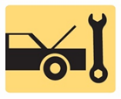 1. Throttle position sensor construction and TP sensor computer input functions2. PCM uses for the TP sensor and testing the throttle position sensor3. Testing a TP sensor using the MIN/MAX function and testing the TP sensor using a scan tool4. TP sensor diagnostic trouble codes_____________________________________________________________________________________OBJECTIVES: 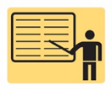 1. Discuss how throttle position sensors work. Discuss the PCM uses for the TP sensor. 2. Describe how to test the TP sensor using a digital multimeter and a scan tool. 3. This chapter will help prepare for Engine Repair (A8) ASE certification test content area “E” (Computerized Engine Controls Diagnosis and Repair)._____________________________________________________________________________________RESOURCES: (All resources may be found at http://www.jameshalderman.com) Internet access required to hyperlink.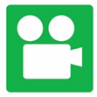 1. Task Sheet ASE (A8-A-9) P-2: Throttle Position Sensor Scope Test2. Chapter PowerPoint 3. Chapter Crossword Puzzle and Word Search 4. Videos: (A8) Engine Performance Videos5. Animations: (A8) Engine Performance Animations_____________________________________________________________________________________ACTIVITIES: 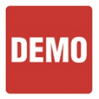 1. Task Sheet ASE(A8-A-9) P-2: Have students complete Throttle Position Sensor Scope TestTask Sheet.         _____________________________________________________________________________________ASSIGNMENTS: 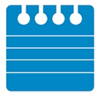 1. Chapter crossword and word search puzzles. 2. Complete end of chapter 10 question quiz. _____________________________________________________________________________________CLASS DISCUSSION: 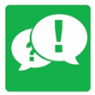 1. Review and group discussion chapter Frequently Asked Questions and Tech Tips sections. 2. Review and group discussion of the five (5) chapter Review Questions._____________________________________________________________________________________NOTES AND EVALUATION: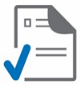 _____________________________________________________________________________________